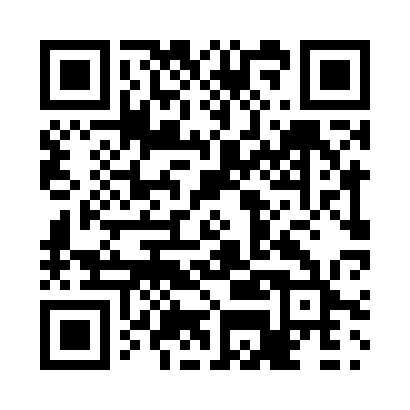 Prayer times for Braeburn, Alberta, CanadaWed 1 May 2024 - Fri 31 May 2024High Latitude Method: Angle Based RulePrayer Calculation Method: Islamic Society of North AmericaAsar Calculation Method: HanafiPrayer times provided by https://www.salahtimes.comDateDayFajrSunriseDhuhrAsrMaghribIsha1Wed4:026:111:527:049:3411:432Thu4:016:091:527:059:3611:443Fri4:006:071:527:079:3811:454Sat3:586:051:527:089:4011:465Sun3:576:031:527:099:4211:476Mon3:566:001:527:109:4411:487Tue3:555:581:517:119:4611:498Wed3:545:561:517:129:4711:509Thu3:535:541:517:149:4911:5110Fri3:525:521:517:159:5111:5211Sat3:515:501:517:169:5311:5212Sun3:505:491:517:179:5511:5313Mon3:495:471:517:189:5711:5414Tue3:485:451:517:199:5911:5515Wed3:475:431:517:2010:0011:5616Thu3:475:411:517:2110:0211:5717Fri3:465:401:517:2210:0411:5818Sat3:455:381:517:2310:0611:5919Sun3:445:361:517:2410:0712:0020Mon3:435:351:527:2510:0912:0121Tue3:435:331:527:2610:1112:0122Wed3:425:321:527:2710:1212:0223Thu3:415:301:527:2810:1412:0324Fri3:415:291:527:2910:1612:0425Sat3:405:271:527:3010:1712:0526Sun3:395:261:527:3010:1912:0627Mon3:395:251:527:3110:2012:0628Tue3:385:241:527:3210:2212:0729Wed3:385:221:527:3310:2312:0830Thu3:375:211:537:3410:2512:0931Fri3:375:201:537:3410:2612:09